 Эти рисунки следует вставить в первую часть….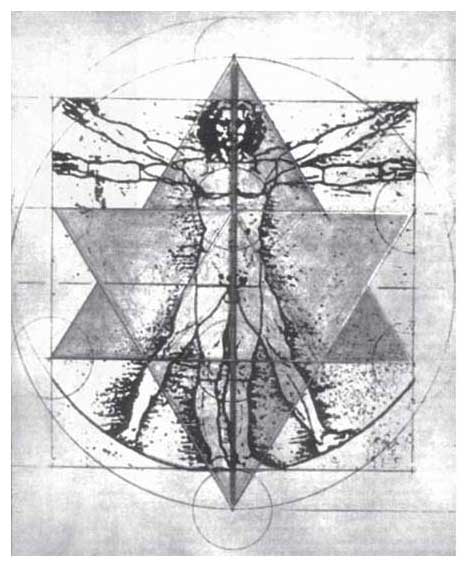    Рис.5а. Человеческий Канон                  Рис. 5б. Рождение земного человека [2].                  Рис.5в. Мер-ка-ба человека -                             Леонардо да Винчи.                                                                                                              Световая  «машина времени».                          	                                      Часть вторая единой статьи	Как видим, В.А.Гох абсолютно прав, считая, что в «реакторе» ядра Земли идет постоянный процесс термоядерного синтеза, где и рождаются химические элементы, необходимые для обеспечения жизнедеятельности планеты на данный период развития. Нет сомнения в том, что управление реакциями термоядерного синтеза идет через Планетарный Логос. «Стенки этого реактора» проявлены химическим элементом углеродом, как твердью. Также он прав и в том, что радиус этой части ядра составляет 720 км, т.е. два круга творения по 360 градусов, поскольку у Бога «все есть число». Физическое проявление одухотворенной материи начинается с атома углерода, в котором и упакована потенциально накопленная энергия времени, как «топливо» для дальнейшего процесса творения Земли и подпитки энергии Солнца. А это значит, что все углеродсодержащие энергоносители, являются источниками потенциально накопленной энергии времени, необходимой для обеспечения жизнедеятельности человека. 	Нет сомнения в том, что цикл нисхождения Духа Абсолюта в материю Хаоса завершается рождением 79-го элемента золота, чтобы через 80-ый элемент ртуть, устроенный подобно кислороду, начать обратный процесс, - восхождения Духа из созданной высококачественной материи элементов платиновой группы и золота. И вместе с тем начать обратный процесс ядерного расщепления и химической нейтрализации, более известный как закон радиоактивного распада, открытый Фредериком Содди и Эрнестом Резерфордом экспериментальным путём и сформулированный в 1903 году.	Таким образом, Дух Абсолюта трансформируется в самую высококачественную материю – золото, которое и служит эквивалентом взаимообмена между духом и материей. В доказательство можно привести экспериментальные исследования физиков, когда при «сталкивании» ионов золота на БАКе, они обнаружили распад ионов золота не на протоны и нейтроны, а на глюоны и кварки, что подтверждает факт возвращения к первым мгновениям жизни Вселенной. После столкновения ионов золота, по мере охлаждения плазмы, они смогли записать на видеоролик «звуковую дорожку», что и подтверждает факт момента вступления в силу действия Межгалактического закона ядерного расщепления и химической нейтрализации. В таком случае, присутствие золота в глубинных недрах Земли есть необходимая реальность, которая не только не позволяет спрессоваться плотной материи земной коры, но и быть необходимым элементом для дальнейшего творения одухотворенной материи живого вещества. Помогает ему в этом 22-ой элемент титан, наделенный главной сакральной функцией – генератора звуковых колебаний, которые усиливает 4-ый элемент бериллий, информационно и энергетически связанный со Срединным Зеркалом Земли (рис.5б). В этой связи, можно полагать, что элемент титан в достаточном количестве входит в состав «природного бетона» пирамид.  	Нет сомнения в том, что семь крымских пирамид, обнаруженные группой ученых под руководством В.А.Гоха на участке Южного берега Крыма от Севастополя до Фороса (рис.6в), действительно являются «трансконверторами», позволяющими осуществлять связь с энергоинформационными полями нашей планеты, поскольку они уже были проявлены в решетке магмы Земли. И совсем не случайно, «для Крымских пирамид характерно сотовое строение. На их ребрах - на равных промежутках и в строгом порядке - вкраплены овальные структуры - энергоинформационные капсулы, внутренние полости которых заполнены сжатым углекислым газом (CO2), так что вся конструкция напоминает кристаллическую решетку. Этот факт говорит о том, что пирамиды гармонизируют потоки энергии времени Земли, выдыхаемые вместе с углекислым газом, и одновременно передают «сигнал» магнитной решетке Земли, удерживая в равновесии электромагнитное поле Земли. Материал, из которого сделаны эти структуры, наводит ученых на мысль, что это и есть «гигантские полупроводниковые транзисторы, причём каждая капсула является мощным антенным излучателем. Получается, что вся Пирамида в целом представляет собой невероятных размеров и сложности полупроводниковую микросхему, или, правильнее будет сказать, мегасхему», которая и позволяет сгармонизировать полярные энергии планеты в переходный период смены полюсов Земли. 	По мнению В.А.Гоха и его единомышленников, Крымские пирамиды поддерживают энергетический баланс Земли. Через пирамиды идет прямое управление реакциями термоядерного синтеза и распада в земном ядре с помощью особых тонких (торсионных) энергий. При этом кристаллы алмазов в наружной оболочке ядра, накапливая высокочастотную энергию, работают как миллиарды лазеров, отдавая её пирамидам по управляющему сигналу из Космоса. В свою очередь, пирамиды ретранслируют эту энергию в космическое пространство. Таким образом, рёбра пирамид, состоящие, из энергоинформационных ячеек-резонаторов энергии, являются аналогом современных радиолокационных антенн, передающих энергоинформацию от наружной оболочки Земного ядра. [http://ezoclub.org/allmat/arheology/119-pyramids/705-crimea-gohizobret].	Далее предлагается разъяснение того, как формировалась земная кора. «Процесс материализации мантии Земли происходил поэтапно, и каждый этап проводился одной из божественных сущностей, существующих ныне на Земле. Каждая из них воплощалась на Земле в начале того этапа материализации вещества Земли, который она проводила. Сначала ее сознание было воплощено в потоке элементарных частиц, испускаемых Планетарным Логосом. Именно этой сущности предоставлялась возможность действовать через Планетарный Логос в масштабе всей планеты. В этот момент, создавая волны элементарных частиц и организуя протовещество всей планеты, она вносила нужные изменения в материю Земли. Так вещество постепенно эволюционировало до тех пор, пока не достигало той энергетической вибрации, которая соответствовала сознанию божественной сущности. Таким образом, она выполняла свою задачу и одновременно завершала процесс собственной материализации на планете. Затем она отводила себе для существования отдельный слой мантии Земли, на котором ее вибрации существуют до сих пор. После этого приходила очередь новой божественной сущности, которая перенимала инициативу у предыдущей и продолжала процесс материализации, только уже на более низких частотах.	Вещество Земли эволюционировало до тех пор, пока на самых внешних слоях мантии оно не обрело свойства, близкие вашему физическому миру. За это время оно прошло через сотни тысяч этапов материализации и, соответственно, на Землю пришли сотни тысяч божественных сущностей – хранителей разных вибраций. Именно они и формируют земную кору, как основу, на которой впоследствии развивалась вся земная цивилизация. Она же стала источником всей материальной жизни. И те божественные сущности, которые ранее участвовали в процессе материализации вещества Земли, теперь могли поддержать в развитии будущую цивилизацию. Для этого им нужно было создать природные условия, наилучшие для существования сознательной жизни на Земле. И затем, с помощью тех высоких вибраций, которые они сохранили в недрах планеты, они могли поддерживать развитие всей земной цивилизации, активируя разные процессы на поверхности. Для этого они и остались на Земле, сохранив свои энергии в отдельных слоях мантии. В дальнейшем именно они больше всего контактировали с существами на поверхности и поэтому стали именоваться Богами Земли. А часть информационного поля, в котором они сейчас существуют, называется божественным слоем».	«Сейчас большая часть протовещества Земли существует на уровне внешнего ядра и служит «горючим», поддерживающим магнитное поле Земли. Остальное же вещество, существующее в мантии, поддерживает высокие вибрации ее слоев, а также организует тепловые потоки внутри нее. С помощью этих тепловых потоков вещество мантии перемешивается, и вибрации, содержащееся в разных слоях, частично объединяются. Так происходит взаимодействие божественных сущностей на уровне их мира, обеспечивающее дальнейшую эволюцию вещества Земли. С помощью этих же тепловых потоков в свое время была создана и следующая, более внешняя оболочка – земная кора» [22].	Учитывая, что планета развивается «изнутри – наружу», творение земной коры следует рассматривать, начиная с внутреннего ядра, т.е. с первой глубинной облолочки ядра, представляющей собою энергетический кристалл. Затем был запущен процесс его материализации, в ходе которого кристалл сначала стал жидким, состоящим из расплава, и далее постепенно он стал остывать и кристаллизоваться. По тому же принципу было сформировано и внешнее ядро Земли, а затем — и мантия. То есть сначала создавалась энергетическая структура слоя на основе протовещества, а затем запускался физический процесс материализации этой оболочки. «При этом протовещество, благодаря которому шла материализация, постепенно расходовалось. И несмотря на то, что большая часть его перешла в физическую форму после формирования ядра и мантии, часть его сохранилась в глубине Земли, чтобы и далее организовать все основные процессы на Земле. Большая часть того протовещества, что осталась, находится во внешнем ядре, на его основе организуются потоки расплава внутри этого слоя, которые вследствие своего вращения создают магнитное поле Земли. Также именно за счет протовещества периодически организуются мощные энергетические вспышки, вследствие которых потоки горячего расплава покидают внешнее ядро и, проходя через мантию, устремляются к поверхности Земли.	Такие выбросы расплава происходили уже в далеком прошлом, когда структура Земли состояла только из ядра и мантии. Такие выбросы происходят периодически и сейчас, приводя к глобальным извержениям вулканов. За счет них и сформировалась вся земная кора. Этот процесс остывания происходил сам собою и Боги Земли не могли повлиять на него. Ведь они своим сознанием уже тогда находились на уровне внешнего ядра и глубинных слоев мантии, где еще оставалось протовещество. Поэтому организовывать процессы на поверхности Земли они могли только дистанционно, с этой целью они и запускали эти мощные потоки расплава. И, несмотря на то, что такие потоки охватывали своим течением небольшую часть вещества планеты, их силы было достаточно, чтобы организовать все глобальные процессы на поверхности Земли» [22]. 	Нет сомнения, что все эти потоки запускаются в строгом соответствии универсальному закону творения, проявленному через Единую Спираль Эволюции, в которую вписан причинно-следственный Закон Времени. А это значит, вихревые потоки времени зарождаются в нужный момент и в нужном месте магнитной решетки, и прежде чем достичь поверхности планеты, они проходят через все оболочки мантии. Движущей силой потока являются легкие элементы: водород, гелий, литий и бор, которые уже несут в себе информацию, переданную Планетарным Логосом. 	Поток расплава направляется духами огня, которые взаимодействуют с каждым слоем мантии, через которые он проходит. Вместе с летучими веществами на поверхность планеты выноситься и поток информации, как ответное слово, - звук планеты на Импульс Творящей Мысли. В таком случае, сознание планеты участвует в этом взаимодействии, и на его основе формирует энергетическую структуру планеты, а затем и физически проявленную материю. Эту программу развития запускает Душа Земли (Гайя) вместе с другими со-творцами, связанными своим сознанием с кристаллом внутреннего ядра, в котором и заложены энергетические ключи. 		Обладая всеобъемлющим осознанием единого закона творения планеты, со-творцы могут предвидеть все материальные явления на поверхности планеты, которые могут быть проявлены предполагаемым энергетическим потоком. «Благодаря этому они могут наилучшим образом рассчитать параметры потока, его мощность и температуру, а также химический состав веществ, из которых он будет состоять. Полностью продумав материальную сторону процесса, они передают эту информацию сирианцам, которые способны создать энергетическую структуру будущего потока на уровне протовещества, находящегося во внешнем ядре. Находясь своей энергией на пятом уровне сознания, своим сознанием они могут достигать шестого уровня, где и находится протовещество. Именно на этот уровень они и помещают все информационные ключи, которые передают им Архангелы Земли. На этом уровне они также могут заложить энергетическую структуру того потока, который планируется запустить. И когда все готово, Архангелы создают импульс, будто поджигая фитиль того фейерверка, который уже создан на основе протовещества (см. рис.5б).	Протовещество начинает стремительно проявляться, рождая новые частицы и выделяя большое количество тепловой энергии. Элементарные частицы, рождающиеся в этом процессе, и создают те легкие вещества, которые являются катализатором, движущей силой потока. Кроме того, эти элементарные частицы на квантовом уровне наследуют ту тонкую информацию, которая была заложена Архангелами и духами огня в протовещество. Эта информация начинает проявляться в тонких электронных флуктуациях на уровне каждой молекулы, состоящей из этих новых частиц. Эти флуктуации создают тонкие электромагнитные колебания, в которых существуют все молекулы летучих веществ. Вибрации каждой молекулы, соединяясь друг с другом, создают энергетический резонанс, в котором находится все вещество потока расплава. Этот тонкий резонанс является энергетическим полем потока, содержащим всю информацию, которую он несет из глубины на поверхность» [22]. 	А теперь давайте проанализируем, как эта информация проявляется в нашем сознании. «В особенностях колебаний каждого слоя магмы, проявляется энергия одного из Богов Земли, который связан своим сознанием с этим слоем. Энергия, которой обладает каждый из Богов Земли – это особое эмоциональное состояние, которое он решил материализовать на Земле для поддержки всех ее жителей. И когда кто-то из Богов Земли проводил материализацию вещества своего слоя мантии, он закладывал нужную информацию в те элементарные частицы, из которых состоит вещество данного слоя. Оставаясь связанным с этим веществом на квантовом уровне, он может проявить свои знания и состояние на уровне тонких электромагнитных колебаний, создающихся в каждой молекуле. Вибрации каждой молекулы, объединяясь, создают энергетическое поле того слоя мантии, через который Бог Земли может действовать. В тот момент, когда поток расплава, идущий из внешнего ядра, проходит через один из слоев мантии, их энергетические поля начинают взаимодействовать друг с другом. За счет наложения электромагнитных волн друг на друга, происходит частичное объединение энергетических полей потока и слоя, они создают как бы общее пространство. В это время Бог Земли, связанный с этим слоем, может вложить в поток ту информацию, которую он хочет передать на поверхность Земли. На языке вибраций, Бог передает эту информацию духам огня, хранителям поля потока и те вносят изменения в это поле.	Эти изменения вносятся на квантовом уровне, на том же самом, на котором записана информация, переданная Сотворцами и Архангелами Земли. Именно благодаря этому вибрации, которые передаются Богами Земли, не теряются со временем, а остаются навсегда в энергетической структуре потока, а затем переходят в структуру физического вещества, существующего на поверхности планеты. Можно сказать, что «квантовым» способом передачи информации пользуются все духовные сущности, обитающие в поле Земли. Ведь вся информация, которую они хотят передать, записывается в тонких особенностях квантовой структуры элементарных частиц, проявляющихся из протовещества. При этом та информация, которая передается каждым духовным уровнем Земли – Сотворцами, Архангелами и затем Богами – записывается также на разных уровнях квантовой структуры элементарных частиц. Благодаря этому потоки информации, которые передаются веществу разными духовными сущностями, не искажают друг друга, а наоборот, дополняют. И затем каждый уровень информации по-своему проявляется во всех физических явлениях, происходящих на поверхности Земли. Так, Сотворцы вносят изменения в вещество на самом общем уровне – на уровне принципов, которые определяют путь эволюции этого вещества на Земле. То есть они планируют, какую роль сыграет это вещество в будущем развитии планеты. Конечно, они не в состоянии спланировать, какую конкретную роль сыграет каждая элементарная частица.	Этого и не нужно, ведь тогда бы все природные явления стали бы очень косными и негибкими, и ни одно существо не смогло бы сделать свободный выбор. Поэтому обычно Сотворцы определяют лишь самый общий ход процессов. Сотворцы не могут сказать наверняка, сможет ли этот атом оказаться в нужное время в нужном месте, ведь ему на пути встретится миллион разных явлений прежде, чем он сможет достичь своей цели. И каждый процесс, в котором он будет участвовать, может развернуть его на совершенно новую цепочку событий. Поэтому вероятность того, что отдельный атом исполнит свою особенную роль, остается предельно малой. В то же время, если Сотворцы внесут аналогичную запись в квантовую структуру большого количества других частиц, то вероятность того, атомы исполнят свою «миссию», может значительно увеличиться. И потому тогда, когда должно случиться планируемое событие, множество атомов, где бы они ни были, начинают стекаться вместе, чтобы материализовать нужные явления. (Очевидно, так проявляются сакральные функции химических элементов в едином цикле творения, зашифрованные в первой главе Ветхого Завета Библии). Таким образом, сотворцы записывают в квантовую структуру атома физические параметры техпроцессов, в которых он «планирует» участвовать. Именно благодаря этому в нужное время, любое природное явление проявляется в каком-то определенном материальном виде, а не в каком-то другом.	Конечно, они не могут строго задать физическое будущее каждого атома, ведь движение атомов и молекул является случайным процессом. Тем не менее, все молекулярные процессы подчиняются законам статистики, - а значит и Единому Закону Времени. И если учесть, что «Боги вносят наиболее важную запись в квантовую структуру атома и напитывают эту структуру своим состоянием», - они тем самым и задают элементам сакральные функции и физико-химические свойства, которые они могут проявить в природных процессах. «Именно благодаря этому каждая частичка, содержащаяся в природе, не только участвует в физических процессах, но еще и вибрирует с определенной эмоциональной частотой. И все эти эмоциональные колебания, складываясь вместе, рождают ту энергию, которой наполнена вся Природа. И, возможно, эта эмоциональная энергия не влияет на то, как физически поведет себя атом, и в каких процессах он будет участвовать, но она наделяет чувством каждое природное явление, создает особый смысл и ценность его протекания» [22]. Эта информация подтверждает возможность реального проявления элементами своих сакральных функций в природных явлениях именно в тот день, когда численно выражен код данного элемента, что наглядно показано на ежедневном графике взаимодействия энергий Солнца и Луны на планете Земля [15,18, приложения 38/26].  	На этом графике четко прослеживается ритм взаимодействия полярных энергий Солнца и Луны, и если этот ритм находится в резонансе, усиливаются землетрясения, извержения вулканов, особенно в дни, кратные числу «11», поскольку именно 11-ый элемент натрий и осуществляет первый выход в «темную материю» Космоса. В этом элементе через код числа «11» (двух атомов водорода) заложена движущая сила дальнейшего развития созданной формы жизни на основе отраженного живого света, который и вносит натрий в «темную материю протовещества», чтобы инициировать ее информацией, переданной Планетарным Логосом через водород и литий. Так начинается третий библейский день творения планеты Земля (рис.4в).  	Современные исследования в области ритмологии показали, что различные космические, геофизические и биологические ритмы подобны и связаны между собой. Наиболее подходящим для роли датчика единого ритма является атомарный водород, - его невозбужденный атом активно проявляет себя электромагнитным излучением на длине волны 21,2см, что соответствует частоте 1420 Мгц. Это излучение фиксируется радиотелескопами, как из различных частей нашей галактики, так и из соседних звездных образований, и не поглощается земной атмосферой. Отсюда напрашивается вывод: единым источником ритмов и «конструктором» нашей вселенной является Свет, как электромагнитное излучение. И в этом абсолютно права Н.Н.Сазеева [11].  		Источником ритмов действительно является квант живого света, излучаемый отраженными хрононами времени, переносимыми атомами бора (5) и алюминия (13). «Выход натрия в Космос» необходим для обретения необходимого количества «темной материи», как исходного сырья для творения земной коры, представляющей собой   геологическую силу биосферы, на основе которой и будет развиваться все живое на Земле. И эта сила проявлена в каждом минерале, каждой капле воды, каждом лепестке и дуновении ветра, поскольку ритмы живого света несут в себе частоты вибраций всех семи уровней живого вещества магмы. «Эти ритмы рождаются при взаимодействии природных стихий между собой – Огня, Воды, Ветра и Камня. Такие взаимодействия стоят за каждым физическим явлением, они происходят как бы параллельно с ним. И, кажется, что нет ничего физического, что может подтвердить их существование. Тем не менее, именно через эти ритмы Природа делится эмоциональной энергией с каждым живущим на Земле. И благодаря этому каждый человек, рождаясь на свет, не только существует биологически, но живет и своими чувствами, из которых складывается смысл его жизни.	Эта природная эмоциональная энергия, которую чувствует каждый человек, проявилась на нашей планете благодаря действиям Богов Земли. Каждый из Богов вложил в каждую частицу то особое состояние, которым он хотел поделиться с представителями земной жизни. И теперь на уровне своей квантовой структуры, вещество Земли не просто механически проигрывает ту роль, которая ему предназначена, оно чувствует и проживает то, что с ним происходит. Каждый атом способен чутко настроиться на любой природный процесс, в котором он участвует, и зазвучать в той уникальной тональности, которая будет наилучшим образом соответствовать этой ситуации. В этой связи раскрывается космогоническая мифология разных народов, несущая в себе абсолютную истину о священной истории развития Земли, если раскрыть ее на основе универсального закона творения [18, с.322].    	«При этом эмоциональная частота, в которой вибрирует каждая частица, участвующая в каком-то природном явлении, будет особенной. Она неразрывно связана с той ролью, которую исполняет частица в данном процессе, а также с тем физическим действием, которое она производит на атомарном уровне». И это связано с тем, что тонкие квантовые уровни каждой частицы, каждого химического элемента связаны между собою Единой Спиралью Эволюции через Универсальный Закон Творения одухотворенной материи. «То есть эмоциональный квантовый уровень, который заложили в частицу Боги Земли, неразделимо связан с другим квантовым уровнем – уровнем принципов, который запланировали в ней Сотворцы Земли. Эти уровни, в свою очередь неотделимы от того квантового уровня, в котором находятся все тонкие физические параметры, заложенные Архангелами Земли. Эти три уровня, уникальным образом соединяясь в каждой частице, создают ее особую роль на Земле. Можно сказать, что благодаря тем знаниям, которые в нее заложены каждым духовным уровнем Земли, эта частица обладает своим собственным путем. Этот путь она выбирает снова и снова, в каждый момент, когда она переходит от одного процесса к другому. Ведь на уровне атомов происходит множество разных процессов, беспорядочно сменяющих друг друга, и каждый атом может участвовать в любом из них. Но именно благодаря тому, что атом обладает внутренним знанием своего пути, он не теряет своего направления» [22].  	«Благодаря тем уникальным путям, которые частицы выбирают в процессе своего существования на Земле, природные процессы не являются абсолютной случайностью. Ведь любое природное явление происходит благодаря тому, что множество атомов собирается вместе. Каждым из них движет внутреннее желание, готовность участвовать в этом процессе, которая исходит из их квантовой структуры. Тонкие электромагнитные вибрации, которые создает каждый атом, объединяются вместе, и так создается энергетическое поле любого процесса или явления. При этом квантовые уровни, существующие у каждого атома, начинают пересекаться, и таким образом атомы начинают делиться друг с другом теми знаниями и возможностями, которые в них заложены. Так возникает коллективное сознание любого природного процесса или явления, с которым связана каждая частица, участвующая в нем. 	Самый глубинный уровень такого сознания – это его духовное предназначение. Следующий уровень, заложенный Архангелами Земли, содержит понимание любым явлением своих физических возможностей, которыми оно обладает для реализации своего предназначения. Именно благодаря этому, любое явление не происходит случайным образом, а движется к осуществлению своей особой задачи.  И, наконец, у каждого явления существует уровень состояния, заложенный Богами Земли, на котором рождается настроение, или эмоциональная атмосфера, в которой происходит любой природный процесс. Именно этот эмоциональный уровень рождает подлинное ощущение его ценности и уникальности. Именно благодаря ему то предназначение процесса, которое заложено на более глубоком уровне, не просто осознается и машинально исполняется, но и проживается, реализуется с чувством. Поэтому любой природный процесс, происходящий на Земле, не является только физическим, химическим или биологическим, но является по-настоящему живым» [22].	Как видим, сама природа атомов создает непрерывную связь всех природных явлений между собою, о чем в свое время писал В.И.Вернадский. В биосфере «идет непрерывный материальный и энергетический обмен, материально выражающийся в движении атомов, вызванном живым веществом. Этот обмен в ходе времени выражается закономерно меняющимся, непрерывно стремящимся к устойчивости равновесием. Оно проникает всю биосферу, и этот биогенный ток атомов в значительной степени ее создает» [4, с.7]. Действительно, если мы рассмотрим природное явление на атомарном уровне, мы практически не сможем отделить его от других. А если посмотрим еще глубже, – на электромагнитное поле,  как поле живого света, увидим, что оно нераздельно связано с энергетическим полем всей Природы, существующей на Земле. А это значит, на тонком (духовном) уровне, все явления в природе объединены в единую систему, своей энергией поддерживающей каждое из них. Значит, и в момент смены полюсов Земли, как смене вектора времени, - закономерном явлении при Великом Переходе Земли по Зодиаку из эпохи Рыб в эпоху Водолея, Земля будет удерживаться в равновесии всей системой мироздания Космоса. 	Одновременно, будет происходить рождение Новой пятимерной Земли, поскольку энергетическая неразрывность всех явлений будет реализована и в биологической природе. Если мы посмотрим на биологическую жизнь в большем масштабе, заметим, что жизнь каждого биологического вида взаимосвязана с жизнью других видов, и это проявляется на уровне их взаимоотношений. Каждое проявление биологической жизни, будь то отдельный организм, популяция или целый вид, можно считать отдельным природным явлением. И у любой такой формы биологической жизни есть свое тонкое электромагнитное поле, которое так и называется – биополем. Такое поле организует все частицы и атомы биологического явления, собирая их вместе. «Существует поле отдельной клетки, организма, популяции или целого вида. И на квантовом уровне биологическое поле, как и энергетическое поле любого явления, хранит память о той уникальной роли, которое клетка, организм или вид реализует своими действиями. Биополе хранит знания и обо всех инструментах, которые есть у любого проявления органической жизни для реализации своего предназначения. Более того, биополе генерирует также и эмоциональную энергию, рождающую чувства и желания любого проявления биологической жизни.	Эта эмоциональная энергия, которая рождается всеми организмами, неразделимо связана с природной эмоциональной энергией, растворенной во всем происходящем на поверхности Земли. Таким образом, органическая жизнь неотделима от той энергетической жизни, в которой участвуют все природные явления на Земле. Точнее, биологическая жизнь является просто одной из форм энергетической жизни, в которой наиболее явно проявлены принципы организации вещества Земли, заложенные в квантовую структуру каждого атома, - духовными сущностями, обитающими в глубинных слоях планеты. Поэтому те мощные потоки расплава, которые рождаются во внешнем ядре и выносят огромные объемы нового вещества на поверхность, организуют не только физический облик планеты, но также формируют и саму жизнь. Таким образом, те потоки вещества и энергии, рождающиеся во внешнем ядре, и выходящие на поверхность в глубине океанов, рождают не только новое вещество земной коры. Они являются движущей силой всех глобальных природных процессов, происходящих во всей земной коре. Более того, они породили и всю жизнь, существующую на поверхности Земли» [22]. Практически эту научную мысль и пытался обосновать в своих многочисленных трудах В.И.Вернадский. Значит, эта «мысль, как проявленное сознание Земли Гайи» сто лет тому назад уже витала в пространстве Земли в отраженных хрононах времени, и великий ученый мыслитель В.И.Вернадский смог ее «услышать», проанализировать и записать в своих трудах. Но для материализации его «Научной Мысли» в сознании человечества потребовалась целая эпоха, и это вполне закономерно в связи с консервативностью мышления человека. 	В настоящий переходный период изменяются все природные процессы и вся биологическая жизнь на Земле, поскольку вибрационно изменяется сам суб-атом водорода, как носитель единого ритма. Вместе с ним вибрационно изменяются и все химические элементы, созданные из первородного суб-атома Водорода. Учитывая, что в единой системе мироздания все взаимосвязано через волновые процессы Единой Спирали Эволюции, как Генетической Нити, этот процесс уже происходит в каждой живой клетке планеты. Отменить Великий Квантовый Переход планеты в новое измерение никто не в силах, так как на энергетическом уровне Земля связана с глобальной и всеобъемлющей сетью галактики и вселенной. Формирование квантовой структуры каждой частицы уже произошло в магме Земли, и каждый атом элемента под действием Стихий Огня, Земли, Воздуха и Воды уже проявляет те природные явления, которые нельзя не заметить на физическом плане. Эта новая энергетическая жизнь, начиная с изменения климата, организована самой Природой, и человек, как Венец Природы, должен внести в эту новую жизнь свой духовно-творческий потенциал, заложенный в нем изначально. «Каждый человек является непосредственной частью этой энергетической жизни, которая проявляется через эмоциональную энергию всей Природы на Земле. Ваши собственные эмоции и чувства неотделимы от всего того, что происходит в Природе и во всех ее природных мирах. А значит, ваше природное чувствование может стать тем инструментом, с помощью которого вы можете попасть своим восприятием на более глубокий уровень всего происходящего на нашей планете. И, наверное, самой большой ценностью, которую вы можете обнаружить на этом уровне, является непосредственное ощущение той природной жизненной энергии, которая питает собою все происходящее на поверхности Земли. Ведь именно эта энергия является не только источником природной мудрости каждого живого существа, но открывает и ощущение особой ценности самой Жизни на Земле», - так записано в послании Гайи, и это подтверждают знания Универсального Закона Творения одухотворенной материи. 	В третий день творения началась фаза сотворения и раскрытия новой формы жизни, проявление которой в виде «яйца жизни» произошло во второй библейский день. Как следствие начинается зарождение Мутабельного слоя Земли, который проявляется в виде мира Растений. «Подвижность мутабельного слоя, его изменчивость дает возможность формировать любые образы, которые становятся праформами для структурирования более плотной материи. Здесь действуют те же законы, что и в Стихийно-Статистическом слое, позволяющие коагулировать материал, однако в Мутабельном слое, аспекты этих законов приобретают реальный характер, влияющий на весь ход внутреннего развития Земли, в частности на жизнь человека (рис.5б). Принципы Закона Бытия в применении к объективной реальности приобретают характер незыблемых Постулатов, т.е. вечных стражей библейского порядка»,- так пишет Е. Анопова [2].     	Движущей силой раскрытия любой формы жизни служит 11-ый элемент натрий,  как «Семя Жизни», из которого в благодатной почве прорастает единый образ творения - «Цветок Жизни» (рис.7а), дающий «Плод Жизни» [7]. Таким образом, натрий формирует решетку «Цветка Жизни», одновременно раскручивая Единую Спираль Эволюции первородного суб-атома Водорода и спираль развития данной формы жизни. Именно поэтому натрий поглощается Солнцем и открывает портал Активации «11:11» для подключения планеты к энергиям Абсолюта. 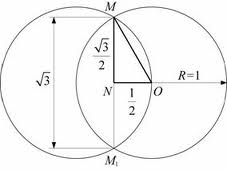 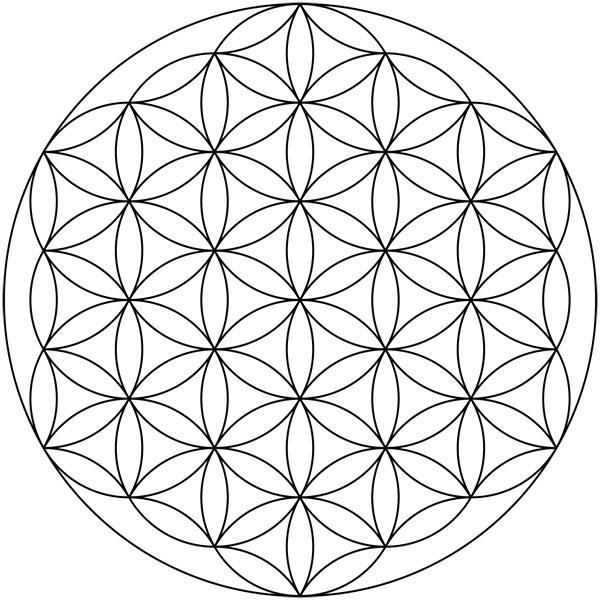 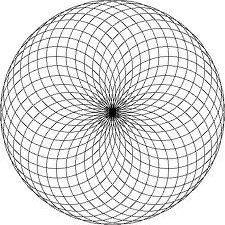 Рис.7а. Первый день творения.                         Рис.7б. «Цветок Жизни».                     Рис.7в. Планетарная решетка.	Следующий 12-ый элемент магний устроен подобно сердцу человека, что позволяет живой клетке, созданной на основе магнийорганической молекулы, гармонично трансформировать полярные энергии Космоса. Для обеспечения жизнедеятельности живой клетки потребовался дополнительно 13-ый химический элемент алюминий, устроенный как «антипроектор» солнечной энергии и «проводник» живого света, переносимого хрононами времени в плотную материю земной коры и физического тела человека. Таким образом, в третий день творения с помощью натрия (11), как носителя Импульса Творящей Мысли, и алюминия (13), как носителя отраженного Импульса Времени, был создан «механизм приводного ремня», позволяющий включить живую клетку в процесс дыхания полярными энергиями Космоса. Так началось развертывание созданной формы жизни планеты Земля в пространстве Космоса. Как следствие, был запущен энергетический обмен, позволяющий живой клетке, в том числе и земного человека, войти в «непосредственные отношения с «Разумом» Отца, «Разумом» Сына и собственным разумом, что позволило активировать духовную пирамиду, окружающую физическое тело. В этом есть значение математики ключа 1-1-1 Отца, Сына и Духа вселенных, которые теперь могут действовать в вас. Это решетка, которая по установлению позволяет входить в «миллион мириад пирамид», потому что все взаимосвязано с Божественным троном. Также как в вашем теле существует некая система кругооборота, также существует великая система кругооборота в земной коре и непосредственной вселенной, которая является уникальной силовой системой Живого Света», - так записано в 111 Ключе Еноха, и здесь есть над чем задуматься...                                          	Далее в 112 Ключе речь идет о том, что «телесный проводник обернут в 12 меридианов, наполненных светом, которые связывают человеческий лик эволюции с 365 000 пространственно-временными человеческими репрезентациями Бога, которые может лицезреть человеческий глаз». « Если мы хотим понять лик Божественного, то мы должны начать с понимания наружности Тела Света, видимого, когда Высший Интеллект, или Высший Разум говорит с вами в вашем сознательном цикле творения». 	«Ключи Божественного знания передаются человеческому сообществу Орденом Мельхиседека по мере того, как человеческое сообщество становится его собственной единицей Света. И по мере того, как оно становится семейной единицей Света, оно функционирует как «Люди Бога», - высший разум на этой планетарной станции творения. Тем не менее, истинной программой земного человека является наследование Вечной Жизни через выхождение за пределы планетарных циклов относительного творения», - так записано в 113 Ключе Еноха, разворачивающим с помощью 13-элемента алюминия планетарную форму жизни в третий библейский день творения. 	Осознавая смысл вышесказанного, можно полагать, что наша планета Земля  реально становиться «семейной единицей Света», поскольку может передавать на подготовленное сознание свои послания, раскрывающие глубинный смысл творения. «Если мы посмотрим на всю земную кору с энергетической точки зрения, то поймем, что вся она является Пространством Жизни на Земле и все, что происходит на поверхности Земли, вовлечено в эту жизнь. Ею являются все природные явления, все проявления органического и минерального вещества. В нее включены также и социальные процессы, в которых существует человек, ведь они происходят на основе того же земного вещества, что и все остальные явления. А жизнь на Земле является неотъемлемым качеством каждого атома, существующего на планете. И если в настоящее время физическое устройство земной коры уже в большей степени изучено, то ее тонкое энергетическое строение пока еще остается нераскрытым умами ученых. Вполне возможно, не так много времени осталось до того момента, когда открытия в квантовой физике подтвердят наличие тонкой квантовой структуры каждого атома на Земле, которая является источником всей жизни на планете. Эти исследования позволят по-новому взглянуть не только на строение земной коры, но и на устройство всей планеты Земля. Ведь ученым откроется новый, более глубокий уровень понимания любого явления на Земле, на котором оно – живое, и на котором оно существует не на основе физических и химических законов, а на основе взаимодействия энергий природных стихий между собою. Более того, этот глубинный уровень жизни, существующий во всем на Земле, можно изучать не только на тонком квантовом уровне и это исследование может начать уже сейчас каждый из вас» [22]. 	В этой связи хотелось бы обратить внимание на труды советского ученого-физика В.С.Крикорова (1933-2008) под общим названием «Единый Космос», сумевшего найти «общий знаменатель» для разработки Теории Единого Поля, но для этого ему пришлось изменить формулировку закона сохранения энергии: «Энергия не исчезает и не появляется вновь, но, трансформируемая светом, переходит из одной формы в другую» [23]. Ему удалось объяснить механизм трансформации энергии светом, - выход был найден в дуализме природы света (волна и частица). Частица света летит прямолинейно, а волна образует энергетическую сферическую поверхность. Найдя условия энергетического равновесия между энергиями волны и частицы света, он доказал, что скорость трансформации энергии любой среды светом равна числу «пи» = 3,14..., а сгущение энергии определяется другим замечательным числом: е = 2,71... Эти числа хорошо известны математикам, но они еще пока не осознают их физического смысла, что эти числа – и есть потенциал энергетического поля Единого Космоса. Дальнейшее исследование этого процесса позволило ему выявить принцип энергетического подобия в Едином Космосе – понять, почему энергетические поля различных форм взаимно перпендикулярны, понять движение планет во Вселенной и движение электронов в атоме. В таком случае, можно полагать, что разработанная В.С.Крикоровым Теория Единого Поля лежит в основе Универсального Закона Творения одухотворенной материи, позволяющего соединить научные, духовные и философские знания в познании истины творения многомерного тела планеты Земля.Заключение. Равноденствие 21 марта 2001 года явило собой начало Эпохи Водолея, продолжительностью в 2160 лет, и начало Нового Звездного Года продолжительностью в 25920 лет. А это значит, что мы живем в грозное судьбоносное время, когда весь Космос, от атома до Вселенной, переходит на следующий виток Единой Спирали Эволюции, раскрывающей пространство Ноосферы Земли. Открывшийся универсальный закон творения одухотворенной материи позволяет осознать планетарные энергетические и социальные процессы, происходящие в настоящий переходный период. Можно сказать, что сейчас большая часть человечества живет в условиях Армагеддона, - духовного, экономического, экологического кризиса и все более разгорающихся гражданских и религиозных войн. И этому факту есть объяснение: в период Великого Перехода всегда активизирован 9-ый химический элемент фтор, открывающий через 109 (9) Ключ Еноха доступ к «антиматерии», чтобы пройти через Великую Пустоту и открыть доступ к протовеществу «темной материи» - Великой Полноте, необходимой для дальнейшего творения. «Как наша живая вселенная имеет пирамиду света в качестве центральной матрицы для звездной эволюции между вселенными разума, так и антивселенная имеет свою матрицу темного кубического пространства, которое является нарушением Живого Света и представлено Каабой, Черным Камнем в Мекке. Девятый ключ Еноха имеет отношение к спасению и разрушению звездных вселенных в звездных энергиях, запутанных в кубической функции тьмы. Темное пространство существует там, где звездная эволюция больше невозможна без контролируемой интервенции. С помощью этого ключа мы можем понять, как падшие вселенные освобождаются через посредство галактических войн Сынов Света против Сынов Тьмы. Это осуществляется через звездные программы 9-9-9, тройственную причинность вселенных Отца, Сына и Святого Духа, оперирующих вместе во всех девяти временных ячейках материального творения, нейтрализуя 6-6-6».  И чтобы Человек мог войти в высшую эволюцию, и его образ был претворен в качестве Адама Кадмона, он должен сначала пройти через Ночь Разрушения, Ночь отчаяния, то есть пройти через негативные кубические пространства звездной энергии, которые окружают его органическое царство». 	Только при этом условии мы вновь научимся говорить на едином «языке света» и сможем выстроить Вавилонскую башню, как единую модель мироздания Вселенной.  Только так мы сможем ментально войти в Решетку Христосознания, которая охватывает планету и удерживает сознание не только человека, но и каждого отдельного существа всех видов жизни. Войти в структуру Божественного Света через Решетку Христосознания можно только через раскрытие и осознание своего Высшего Я (Я-Есмь), что и позволит сознанию каждой живой клетки человека пройти через семь чакр и войти в парящую световую пирамиду над головой, в районе восьмой чакры. Иначе человек не сможет усвоить Чистые Качества Отца (созвездия Большой Медведицы), Сына (созвездия Ориона) и Матери (созвездия Плеяд), чтобы стать со-творцом, способным подобно Богу  инициировать «темную материю протовещества» и на основе проявленного Живого Света творить Вечность. Долг и задача каждого человека Земли – раскрыть в себе духовно – божественный потенциал и нести ответственность не только за себя, но и за судьбу всего Человечества и Вселенной!Литература1. Анопова Е. Стучащемуся, да откроется. – М.: Когелет, 2001. – 240 с. 2. Анопова Е. Закон или открытая книга кармы. – М.: Когелет, 2000. – 290 с.3. Вернадский В.И. Биосфера и ноосфера. – М.: Айрис-пресс, 2004. — 576 с. 4. Вернадский В.И. Научная мысль как планетное явление. М.: Наука, 1991. – С.158.5. Герман Ронна. Космические истины: откровения для возносящегося человечества. / Перев. с       анг. – М.: ООО Изд-во «София», 2011. – 224с. 6. Диксон О., Гросс П. Тайны древних наук. – М.: «Рипол классик», 2001. – 416 с.7. Друнвало Мельхиседек. Древняя тайна «Цветка Жизни». Том 1-2. /Перв. с англ. под ред. И.В          Сутокской.- М.:ООО Издательство «София», 2006/2007.8 .Звездов А. Вечность – благая весть. Луганск. 1999. – 398с.9. Олейник В.П. НОВЕЙШЕЕ РАЗВИТИЕ КВАНТОВОЙ ЭЛЕКТРОДИНАМИКИ: электрон как открытая    самоорганизующаяся система, сверхсветовые сигналы, динамические свойства времени. //    Физика сознания и жизни, космология и астрофизика, 1, 68-76, 2001. 10. Платонова Т.Ю.Тайная доктрина Гермеса Трисмегиста. – М.: Белый Ашрам. 1999. –  544 с. 11. Сазеева Н.Н. Единый Источник ритмов – основа единства природных процессов. DOKLAD.12. Светлова Рина. Голографическая модель Вселенной. Книга 3. Происхождение материи.       http://merkab.narod.ru/hologram_universe/hologram_universe.html13. Хенкок Грэм, Бьювел Роберт. Загадка сфинкса, или Хранитель Бытия. – М.: Вега, 1999. – 344 с. 14. Хурдак Дж.Дж. Книга Знания: Ключи Еноха. пер. с англ. Л. Суворовой. – М.: Академия Науки      Будущего, Ганга, 2009.- 720 с. 15. Шубейкина Т.Д. Библия и спираль развития жизни. Донецк: изд-во Канцлер. 2004. – 524с. 16. Шубейкина Т.Д. Новое представление и осмысление периодического закона Д.И. Менделеева через синтез науки, религии и философии // Сознание и физ. реальность. - 2011. - Т.16, N 4.-C.2-21.17. Шубейкина Т.Д. «Основополагающая концепция единого (Библейского) цикла творения      одухотворенной материи» // Сознание и физ. реальность. - 2011. - Т.16, N 11. - C.31- 48. 18. Шубейкина Т.Д. Единый цикл творения одухотворенной материи.  Изд. 2-е, переработанное.      Луганск. изд-во «Ноулидж», 2013. – 508 с. электронный ресурс: newchemitable.pp.net.19. Шубейкина Т.Д. Универсальный закон творения одухотворенной материи – новая парадигма       познания истины. // Ноосфера. Общество. Человек. – 2014. – 2;        URL: www.es.rae.ru/noocivil/ru/234-12120. Шубейкина Т.Д. Раскрытие тайны времени. Луганск: Изд-во «Ноулидж», 2012. – 530с.21. Шубейкина Т.Д.  «Единая спираль эволюции – генетическая нить, связывающая все сущее     через волновые процессы» // ВЕСНИК Харьковского национального медицинского     университета им. В. Н. Каразина под редакцией проф. д. м. н. Гончаренко М.С., №1066, 2014. 22. Как устроено ядро Земли, формирование магмы и земной коры Гайя. [http://www.together-info.ru/ru/info-portal/chennelingi/kak-ustroena-zemnaya-kora-statya-tretya/#ixzz3V9A4jGMl ].23. Шерстюк А. Свет посажен в клетку таблицы Менделеева. http://www.stihi.ru/2011/11/09/3777.